Shareholding PatternShekhawati Poly-Yarn LimitedQuarter Ending :   31.03.2014Category of ShareholderNo. of ShareholdersTotal No. of SharesTotal No. of Shares held in Dematerialized FormTotal Shareholding as a % of total No. of SharesTotal Shareholding as a % of total No. of SharesShares pledged or 
otherwise encumberedShares pledged or 
otherwise encumberedAs a % of (A+B)As a % of (A+B+C)Number of sharesAs a
% of Total No. of Shares(A) Shareholding of Promoter and Promoter Group(1) Indian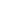 Individuals / Hindu Undivided Family4536250005362500024.3624.36--Bodies Corporate3467067654670676521.2221.22--Sub Total710033176510033176545.5845.58--(2) ForeignTotal shareholding of Promoter and Promoter Group (A)710033176510033176545.5845.58--(B) Public Shareholding(1) Institutions          Fins/Banks00000(2) Non-InstitutionsBodies Corporate116832132738321327337.8037.80--Individuals--Individual shareholders holding nominal share capital up to Rs. 1 lakh1738817617981760793.7153.715--Individual shareholders holding nominal share capital in excess of Rs. 1 lakh39281835692818356912.8012.80--Any Others (Specify)--Clearing Members794041940410.0430.043--Non Resident Indians171118431118430.0510.051--Sub Total191711977890511977880554.4254.42--Total Public shareholding (B)191711977890511977880554.4254.42--Total (A)+(B)1924220,110,670220,110,570100.00100.00--(C) Shares held by Custodians and against which Depository Receipts have been issued-------(1) Promoter and Promoter Group-------(2) Public-------Sub Total-------Total (A)+(B)+(C)1924220,110,670220,110,570100.00100.00--